COFFEE MILLERS MID SEASON REPORT 2013/2014 SEASONOMB No. 0535-0039  Approval Expires: 6/30/2013Project Code: 240   QID: 133491   SMetaKey: 3491OMB No. 0535-0039  Approval Expires: 6/30/2013Project Code: 240   QID: 133491   SMetaKey: 3491OMB No. 0535-0039  Approval Expires: 6/30/2013Project Code: 240   QID: 133491   SMetaKey: 3491OMB No. 0535-0039  Approval Expires: 6/30/2013Project Code: 240   QID: 133491   SMetaKey: 3491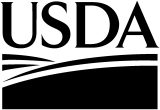 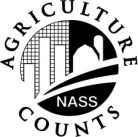 NATIONALAGRICULTURALSTATISTICSSERVICEHawaii Field Office1428 S. King Street
Honolulu, HI  96814Oahu:  (808) 973-9588Other islands:  1 (800) 804-9514Fax:  808-973-2909Email:  nass-hi@nass.usda.govHawaii Field Office1428 S. King Street
Honolulu, HI  96814Oahu:  (808) 973-9588Other islands:  1 (800) 804-9514Fax:  808-973-2909Email:  nass-hi@nass.usda.govHawaii Field Office1428 S. King Street
Honolulu, HI  96814Oahu:  (808) 973-9588Other islands:  1 (800) 804-9514Fax:  808-973-2909Email:  nass-hi@nass.usda.govPlease make corrections to name, address and ZIP Code, if necessary.Please make corrections to name, address and ZIP Code, if necessary.Please make corrections to name, address and ZIP Code, if necessary.Please make corrections to name, address and ZIP Code, if necessary.Please make corrections to name, address and ZIP Code, if necessary.Please make corrections to name, address and ZIP Code, if necessary.Your operation was selected for our Coffee Millers survey.  Your cooperation is needed to help us accurately estimate for this important sector of Hawaii’s agriculture.  Information requested in this survey is used to prepare estimates of selected agricultural commodities.  Under Title 7 of the U.S. Code and CIPSEA (Public Law 107-347), facts about your operation are kept confidential and used only for statistical purposes in combination with similar reports from other producers.   Response is voluntary.  Please complete and return this questionnaire by the indicated due date.  Someone from our office may be in contact with you.If you have any concerns regarding this survey or are in need of any assistance in completing this form, you may contact Mark Hudson at (808) 973-9588 (Oahu) or toll free at 1 (800) 804-9514.  Thank you very much for your cooperation.According to the Paperwork Reduction Act of 1995, an agency may not conduct or sponsor, and a person is not required to respond to, a collection of information unless it displays a valid OMB control number. The valid OMB control number for this information collection is 0535-0039.  The time required to complete this information collection is estimated to average 15 minutes per response, including the time for reviewing instructions, searching existing data sources, gathering and maintaining the data needed, and completing and reviewing the collection of information.Your operation was selected for our Coffee Millers survey.  Your cooperation is needed to help us accurately estimate for this important sector of Hawaii’s agriculture.  Information requested in this survey is used to prepare estimates of selected agricultural commodities.  Under Title 7 of the U.S. Code and CIPSEA (Public Law 107-347), facts about your operation are kept confidential and used only for statistical purposes in combination with similar reports from other producers.   Response is voluntary.  Please complete and return this questionnaire by the indicated due date.  Someone from our office may be in contact with you.If you have any concerns regarding this survey or are in need of any assistance in completing this form, you may contact Mark Hudson at (808) 973-9588 (Oahu) or toll free at 1 (800) 804-9514.  Thank you very much for your cooperation.According to the Paperwork Reduction Act of 1995, an agency may not conduct or sponsor, and a person is not required to respond to, a collection of information unless it displays a valid OMB control number. The valid OMB control number for this information collection is 0535-0039.  The time required to complete this information collection is estimated to average 15 minutes per response, including the time for reviewing instructions, searching existing data sources, gathering and maintaining the data needed, and completing and reviewing the collection of information.Your operation was selected for our Coffee Millers survey.  Your cooperation is needed to help us accurately estimate for this important sector of Hawaii’s agriculture.  Information requested in this survey is used to prepare estimates of selected agricultural commodities.  Under Title 7 of the U.S. Code and CIPSEA (Public Law 107-347), facts about your operation are kept confidential and used only for statistical purposes in combination with similar reports from other producers.   Response is voluntary.  Please complete and return this questionnaire by the indicated due date.  Someone from our office may be in contact with you.If you have any concerns regarding this survey or are in need of any assistance in completing this form, you may contact Mark Hudson at (808) 973-9588 (Oahu) or toll free at 1 (800) 804-9514.  Thank you very much for your cooperation.According to the Paperwork Reduction Act of 1995, an agency may not conduct or sponsor, and a person is not required to respond to, a collection of information unless it displays a valid OMB control number. The valid OMB control number for this information collection is 0535-0039.  The time required to complete this information collection is estimated to average 15 minutes per response, including the time for reviewing instructions, searching existing data sources, gathering and maintaining the data needed, and completing and reviewing the collection of information.Your operation was selected for our Coffee Millers survey.  Your cooperation is needed to help us accurately estimate for this important sector of Hawaii’s agriculture.  Information requested in this survey is used to prepare estimates of selected agricultural commodities.  Under Title 7 of the U.S. Code and CIPSEA (Public Law 107-347), facts about your operation are kept confidential and used only for statistical purposes in combination with similar reports from other producers.   Response is voluntary.  Please complete and return this questionnaire by the indicated due date.  Someone from our office may be in contact with you.If you have any concerns regarding this survey or are in need of any assistance in completing this form, you may contact Mark Hudson at (808) 973-9588 (Oahu) or toll free at 1 (800) 804-9514.  Thank you very much for your cooperation.According to the Paperwork Reduction Act of 1995, an agency may not conduct or sponsor, and a person is not required to respond to, a collection of information unless it displays a valid OMB control number. The valid OMB control number for this information collection is 0535-0039.  The time required to complete this information collection is estimated to average 15 minutes per response, including the time for reviewing instructions, searching existing data sources, gathering and maintaining the data needed, and completing and reviewing the collection of information.Your operation was selected for our Coffee Millers survey.  Your cooperation is needed to help us accurately estimate for this important sector of Hawaii’s agriculture.  Information requested in this survey is used to prepare estimates of selected agricultural commodities.  Under Title 7 of the U.S. Code and CIPSEA (Public Law 107-347), facts about your operation are kept confidential and used only for statistical purposes in combination with similar reports from other producers.   Response is voluntary.  Please complete and return this questionnaire by the indicated due date.  Someone from our office may be in contact with you.If you have any concerns regarding this survey or are in need of any assistance in completing this form, you may contact Mark Hudson at (808) 973-9588 (Oahu) or toll free at 1 (800) 804-9514.  Thank you very much for your cooperation.According to the Paperwork Reduction Act of 1995, an agency may not conduct or sponsor, and a person is not required to respond to, a collection of information unless it displays a valid OMB control number. The valid OMB control number for this information collection is 0535-0039.  The time required to complete this information collection is estimated to average 15 minutes per response, including the time for reviewing instructions, searching existing data sources, gathering and maintaining the data needed, and completing and reviewing the collection of information.Your operation was selected for our Coffee Millers survey.  Your cooperation is needed to help us accurately estimate for this important sector of Hawaii’s agriculture.  Information requested in this survey is used to prepare estimates of selected agricultural commodities.  Under Title 7 of the U.S. Code and CIPSEA (Public Law 107-347), facts about your operation are kept confidential and used only for statistical purposes in combination with similar reports from other producers.   Response is voluntary.  Please complete and return this questionnaire by the indicated due date.  Someone from our office may be in contact with you.If you have any concerns regarding this survey or are in need of any assistance in completing this form, you may contact Mark Hudson at (808) 973-9588 (Oahu) or toll free at 1 (800) 804-9514.  Thank you very much for your cooperation.According to the Paperwork Reduction Act of 1995, an agency may not conduct or sponsor, and a person is not required to respond to, a collection of information unless it displays a valid OMB control number. The valid OMB control number for this information collection is 0535-0039.  The time required to complete this information collection is estimated to average 15 minutes per response, including the time for reviewing instructions, searching existing data sources, gathering and maintaining the data needed, and completing and reviewing the collection of information.Your operation was selected for our Coffee Millers survey.  Your cooperation is needed to help us accurately estimate for this important sector of Hawaii’s agriculture.  Information requested in this survey is used to prepare estimates of selected agricultural commodities.  Under Title 7 of the U.S. Code and CIPSEA (Public Law 107-347), facts about your operation are kept confidential and used only for statistical purposes in combination with similar reports from other producers.   Response is voluntary.  Please complete and return this questionnaire by the indicated due date.  Someone from our office may be in contact with you.If you have any concerns regarding this survey or are in need of any assistance in completing this form, you may contact Mark Hudson at (808) 973-9588 (Oahu) or toll free at 1 (800) 804-9514.  Thank you very much for your cooperation.According to the Paperwork Reduction Act of 1995, an agency may not conduct or sponsor, and a person is not required to respond to, a collection of information unless it displays a valid OMB control number. The valid OMB control number for this information collection is 0535-0039.  The time required to complete this information collection is estimated to average 15 minutes per response, including the time for reviewing instructions, searching existing data sources, gathering and maintaining the data needed, and completing and reviewing the collection of information.PART I:  COFFEE PURCHASESReport only the amounts purchased from gowers, do not include cherry, parchment, or green coffee bought from other millers.  In reporting the total amount paid to growers, only the charges for hauling, processing, and selling should be deducted.  Other charges, such as cost of sacks, fertilizer, etc., should not be deducted.  Please report for season 2013 – 2014.A.  CHERRY COFFEEA.  CHERRY COFFEEA.  CHERRY COFFEE1.	How many pounds of cherry coffee were purchased or received from farmers since July 1, 2013?. . . . . . . . . . . . . . . . . . . . . . . . . . . . . . . . . . . . . . . . . . . . . . pounds1512.	For the cherry coffee you purchased above (item A–1), what was the total dollar amount you paid to the farmers?. . . . . . . . . . . . . . . . . . . . . . . . . . . . . . . . . . . . dollars1523.	For the remainder of the 2013 – 2014 coffee season, how many additional pounds of cherry coffee do you expect to purchase or receive from farmers?. . . . . . . . . . . . . . . . . . . . . . . . . . . . . . . . . . . . . . . . . . . . . . . . . . . . . . . . . . . . . . . . pounds153B.  PARCHMENT COFFEE B.  PARCHMENT COFFEE B.  PARCHMENT COFFEE 1.	How many pounds of parchment coffee were purchased or received from farmers since July 1, 2013?. . . . . . . . . . . . . . . . . . . . . . . . . . . . . . . . . . . . . . . . . . . . . . . pounds1542.	For the parchment coffee you purchased above (item B – 1), what was the total dollar amount you paid to the farmers?. . . . . . . . . . . . . . . . . . . . . . . . . . . . . . . . dollars1553.	For the remainder of the 2013 – 2014 coffee season, how many additional pounds of parchment coffee do you expect to purchase or receive from farmers?. . . . . . . . . . . . . . . . . . . . . . . . . . . . . . . . . . . . . . . . . . . . . . . . . . . . . . . . . . . . . . . . . pounds159PART II:  OWN PRODUCTIONPART II:  OWN PRODUCTIONPART II:  OWN PRODUCTIONA.  CHERRY COFFEE A.  CHERRY COFFEE A.  CHERRY COFFEE 1.	How many pounds of cherry coffee were harvested and milled from the fields your operation owns since July 1, 2013?. . . . . . . . . . . . . . . . . . . . . . . . . . . . . pounds1572.	From the cherry coffee milled above (item A–1), what was the total estimated dollar value for your green coffee?. . . . . . . . . . . . . . . . . . . . . . . . . . . . . . . dollars1603.	For the remainder of the 2013 – 2014 coffee season, how many additional pounds of cherry coffee do you expect to harvest from your fields?. . . . . . . . . . pounds158PART III:  COFFEE MILLINGSPART III:  COFFEE MILLINGSPART III:  COFFEE MILLINGSPART III:  COFFEE MILLINGSPART III:  COFFEE MILLINGSPART III:  COFFEE MILLINGSPART III:  COFFEE MILLINGSA.  GREEN COFFEE A.  GREEN COFFEE A.  GREEN COFFEE A.  GREEN COFFEE A.  GREEN COFFEE A.  GREEN COFFEE A.  GREEN COFFEE 1.	How many pounds of green coffee were produced from the total cherry and parchment purchases?. . . . . . . . . . . . . . . . . . . . . . . . . . . . . . . . . . . . . . . . . . . . . . . . . . . 1.	How many pounds of green coffee were produced from the total cherry and parchment purchases?. . . . . . . . . . . . . . . . . . . . . . . . . . . . . . . . . . . . . . . . . . . . . . . . . . . 1.	How many pounds of green coffee were produced from the total cherry and parchment purchases?. . . . . . . . . . . . . . . . . . . . . . . . . . . . . . . . . . . . . . . . . . . . . . . . . . . 1.	How many pounds of green coffee were produced from the total cherry and parchment purchases?. . . . . . . . . . . . . . . . . . . . . . . . . . . . . . . . . . . . . . . . . . . . . . . . . . . 1.	How many pounds of green coffee were produced from the total cherry and parchment purchases?. . . . . . . . . . . . . . . . . . . . . . . . . . . . . . . . . . . . . . . . . . . . . . . . . . . pounds161B.  CONVERSION RATIOS B.  CONVERSION RATIOS B.  CONVERSION RATIOS B.  CONVERSION RATIOS B.  CONVERSION RATIOS B.  CONVERSION RATIOS B.  CONVERSION RATIOS 1.	How many pounds of cherry coffee were required to produce 1 (one) pound of parchment coffee?. . . . . . . . . . . . . . . . . . . . . . . . . . . . . . . . . . . . . . . . . . . . . . . . . . . . . 1.	How many pounds of cherry coffee were required to produce 1 (one) pound of parchment coffee?. . . . . . . . . . . . . . . . . . . . . . . . . . . . . . . . . . . . . . . . . . . . . . . . . . . . . 1.	How many pounds of cherry coffee were required to produce 1 (one) pound of parchment coffee?. . . . . . . . . . . . . . . . . . . . . . . . . . . . . . . . . . . . . . . . . . . . . . . . . . . . . 1.	How many pounds of cherry coffee were required to produce 1 (one) pound of parchment coffee?. . . . . . . . . . . . . . . . . . . . . . . . . . . . . . . . . . . . . . . . . . . . . . . . . . . . . 1.	How many pounds of cherry coffee were required to produce 1 (one) pound of parchment coffee?. . . . . . . . . . . . . . . . . . . . . . . . . . . . . . . . . . . . . . . . . . . . . . . . . . . . . pounds1622.	How many pounds of parchment coffee were required to produce 1 (one) pound of green coffee?. . . . . . . . . . . . . . . . . . . . . . . . . . . . . . . . . . . . . . . . . . . . . . . . . . . 2.	How many pounds of parchment coffee were required to produce 1 (one) pound of green coffee?. . . . . . . . . . . . . . . . . . . . . . . . . . . . . . . . . . . . . . . . . . . . . . . . . . . 2.	How many pounds of parchment coffee were required to produce 1 (one) pound of green coffee?. . . . . . . . . . . . . . . . . . . . . . . . . . . . . . . . . . . . . . . . . . . . . . . . . . . 2.	How many pounds of parchment coffee were required to produce 1 (one) pound of green coffee?. . . . . . . . . . . . . . . . . . . . . . . . . . . . . . . . . . . . . . . . . . . . . . . . . . . 2.	How many pounds of parchment coffee were required to produce 1 (one) pound of green coffee?. . . . . . . . . . . . . . . . . . . . . . . . . . . . . . . . . . . . . . . . . . . . . . . . . . . pounds163C.  CUSTOM MILLINGC.  CUSTOM MILLINGC.  CUSTOM MILLINGC.  CUSTOM MILLINGC.  CUSTOM MILLINGC.  CUSTOM MILLINGC.  CUSTOM MILLINGEnter the amount of pounds from the 2012 – 2013 season crop that you processed for others but did not purchase.  Enter each lot of milled coffee only once; (e.g., 1,000 pounds of cherry coffee that was first milled to parchment then to green should only be listed in the “cherry to green” column.Enter the amount of pounds from the 2012 – 2013 season crop that you processed for others but did not purchase.  Enter each lot of milled coffee only once; (e.g., 1,000 pounds of cherry coffee that was first milled to parchment then to green should only be listed in the “cherry to green” column.Enter the amount of pounds from the 2012 – 2013 season crop that you processed for others but did not purchase.  Enter each lot of milled coffee only once; (e.g., 1,000 pounds of cherry coffee that was first milled to parchment then to green should only be listed in the “cherry to green” column.Enter the amount of pounds from the 2012 – 2013 season crop that you processed for others but did not purchase.  Enter each lot of milled coffee only once; (e.g., 1,000 pounds of cherry coffee that was first milled to parchment then to green should only be listed in the “cherry to green” column.Enter the amount of pounds from the 2012 – 2013 season crop that you processed for others but did not purchase.  Enter each lot of milled coffee only once; (e.g., 1,000 pounds of cherry coffee that was first milled to parchment then to green should only be listed in the “cherry to green” column.Enter the amount of pounds from the 2012 – 2013 season crop that you processed for others but did not purchase.  Enter each lot of milled coffee only once; (e.g., 1,000 pounds of cherry coffee that was first milled to parchment then to green should only be listed in the “cherry to green” column.Enter the amount of pounds from the 2012 – 2013 season crop that you processed for others but did not purchase.  Enter each lot of milled coffee only once; (e.g., 1,000 pounds of cherry coffee that was first milled to parchment then to green should only be listed in the “cherry to green” column.Customer’s NameCustomer’s NameType of Custom Milling Work DoneType of Custom Milling Work DoneType of Custom Milling Work DoneType of Custom Milling Work DoneType of Custom Milling Work DoneCustomer’s NameCustomer’s NameCherry to Parchment(pounds of cherry)Cherry to Green(pounds of cherry)Parchment to Green(pounds of parchment)Parchment to Green(pounds of parchment)Parchment to Green(pounds of parchment)1.0110120130130132.0210220230230233.0310320330330334.0410420430430435.0510520530530536.061062063063063TotalsTotals091092093093093Comments:  Please provide any comments concerning the 2013 – 2014 crop.Person Completing This Report – Please PrintPerson Completing This Report – Please PrintPerson Completing This Report – Please PrintNameNameDateTelephoneLocation of Mill (district name)Location of Mill (district name)e-mail addresse-mail addresse-mail addressOFFICE USE ONLYOFFICE USE ONLYOFFICE USE ONLYOFFICE USE ONLYOFFICE USE ONLYOFFICE USE ONLYOFFICE USE ONLYOFFICE USE ONLYOFFICE USE ONLYOFFICE USE ONLYOFFICE USE ONLYOFFICE USE ONLYOFFICE USE ONLYOFFICE USE ONLYOFFICE USE ONLYResponseResponseRespondentRespondentModeModeEnum.Eval.R. UnitChangeOffice Use for POIDOffice Use for POIDOffice Use for POIDOffice Use for POIDOffice Use for POID1-Comp2-R3-Inac4-Office Hold5-R – Est6-Inac – Est7-Off Hold – Est8-Known Zero99011-Op/Mgr2-Sp3-Acct/Bkpr4-Partner9-Oth99021-Mail2-Tel3-Face-to-Face4-CATI5-Web6-e-mail7-Fax8-CAPI19-Other990300980100092107850789__  __  __  -  __  __  __  -  __  __  __0789__  __  __  -  __  __  __  -  __  __  __0789__  __  __  -  __  __  __  -  __  __  __0789__  __  __  -  __  __  __  -  __  __  __0789__  __  __  -  __  __  __  -  __  __  __1-Comp2-R3-Inac4-Office Hold5-R – Est6-Inac – Est7-Off Hold – Est8-Known Zero99011-Op/Mgr2-Sp3-Acct/Bkpr4-Partner9-Oth99021-Mail2-Tel3-Face-to-Face4-CATI5-Web6-e-mail7-Fax8-CAPI19-Other99030098010009210785Optional/NOC UseOptional/NOC UseOptional/NOC UseOptional/NOC UseOptional/NOC Use1-Comp2-R3-Inac4-Office Hold5-R – Est6-Inac – Est7-Off Hold – Est8-Known Zero99011-Op/Mgr2-Sp3-Acct/Bkpr4-Partner9-Oth99021-Mail2-Tel3-Face-to-Face4-CATI5-Web6-e-mail7-Fax8-CAPI19-Other9903009801000921078504070408040899069916S/E NameS/E NameS/E NameS/E NameS/E NameS/E Name